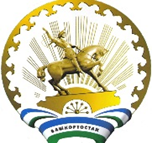 Р Е Ш Е Н И Е10 августа 2023 года                                                                              №73/22-5с. ЧекмагушОб утверждении текста избирательного бюллетеня для голосования на выборах депутатов Совета сельского поселения Тайняшевский сельсовет муниципального района Чекмагушевский  район Республики Башкортостан Руководствуясь статьей 77 Кодекса Республики Башкортостан о выборах, территориальная избирательная комиссия муниципального района Чекмагушевский  район  Республики Башкортостан, на которую постановлением Центральной избирательной комиссии Республики  Башкортостан от 17 мая 2023 года  №20/131-7 возложены полномочия по подготовке и проведению выборов депутатов Советов сельских поселений муниципального  района  Чекмагушевский  район  Республики  Башкортостан, р е ш и л а:1.Утвердить текст избирательного бюллетеня для голосования на  выборах депутатов Совета сельского поселения Тайняшевский сельсовет муниципального района Чекмагушевский район Республики Башкортостан по одномандатным избирательным округам №1-10   10 сентября 2023 года  на русском языке  (приложения №1-10).Приложение №1 УТВЕРЖДЕНОрешением территориальной избирательной комиссии муниципального района Чекмагушевский район Республики Башкортостанот 10 августа 2023  года №73/22-5Текст избирательного бюллетеня для голосования на  выборах депутатов Совета сельского поселения Тайняшевский сельсовет муниципального района Чекмагушевский район Республики Башкортостан по Тайняшевскому  одномандатному избирательному округу №1Приложение №2 УТВЕРЖДЕНОрешением территориальной избирательной комиссии муниципального района Чекмагушевский район Республики Башкортостанот 10 августа 2023  года №73/22-5Текст избирательного бюллетеня для голосования на  выборах депутатов Совета сельского поселения Тайняшевский сельсовет муниципального района Чекмагушевский район Республики Башкортостан по Базинсокму  одномандатному избирательному округу №2Приложение №3 УТВЕРЖДЕНОрешением территориальной избирательной комиссии муниципального района Чекмагушевский район Республики Башкортостанот 10 августа 2023  года №73/22-5Текст избирательного бюллетеня для голосования на  выборах депутатов Совета сельского поселения Тайняшевский сельсовет муниципального района Чекмагушевский район Республики Башкортостан по Школьному  одномандатному избирательному округу №3Приложение №4 УТВЕРЖДЕНОрешением территориальной избирательной комиссии муниципального района Чекмагушевский район Республики Башкортостанот 10 августа 2023  года №73/22-5Текст избирательного бюллетеня для голосования на  выборах депутатов Совета сельского поселения Тайняшевский сельсовет муниципального района Чекмагушевский район Республики Башкортостан по Заречному  одномандатному избирательному округу №4Приложение №5 УТВЕРЖДЕНОрешением территориальной избирательной комиссии муниципального района Чекмагушевский район Республики Башкортостанот 10 августа 2023  года №73/22-5Текст избирательного бюллетеня для голосования на  выборах депутатов Совета сельского поселения Тайняшевский сельсовет муниципального района Чекмагушевский район Республики Башкортостан по Молодежному  одномандатному избирательному округу №5Приложение №6 УТВЕРЖДЕНОрешением территориальной избирательной комиссии муниципального района Чекмагушевский район Республики Башкортостанот 10 августа 2023  года №73/22-5Текст избирательного бюллетеня для голосования на  выборах депутатов Совета сельского поселения Тайняшевский сельсовет муниципального района Чекмагушевский район Республики Башкортостан по Горному  одномандатному избирательному округу №6Приложение №7 УТВЕРЖДЕНОрешением территориальной избирательной комиссии муниципального района Чекмагушевский район Республики Башкортостанот 10 августа 2023  года №73/22-5Текст избирательного бюллетеня для голосования на  выборах депутатов Совета сельского поселения Тайняшевский сельсовет муниципального района Чекмагушевский район Республики Башкортостан по Центральному  одномандатному избирательному округу №7Приложение №8 УТВЕРЖДЕНОрешением территориальной избирательной комиссии муниципального района Чекмагушевский район Республики Башкортостанот 10 августа 2023  года №73/22-5Текст избирательного бюллетеня для голосования на  выборах депутатов Совета сельского поселения Тайняшевский сельсовет муниципального района Чекмагушевский район Республики Башкортостан по Карановскому  одномандатному избирательному округу №8Приложение №9 УТВЕРЖДЕНОрешением территориальной избирательной комиссии муниципального района Чекмагушевский район Республики Башкортостанот 10 августа 2023  года №73/22-5Текст избирательного бюллетеня для голосования на  выборах депутатов Совета сельского поселения Тайняшевский сельсовет муниципального района Чекмагушевский район Республики Башкортостан по Верхнему  одномандатному избирательному округу №9Приложение №10 УТВЕРЖДЕНОрешением территориальной избирательной комиссии муниципального района Чекмагушевский район Республики Башкортостанот 10 августа 2023  года №73/22-5Текст избирательного бюллетеня для голосования на  выборах депутатов Совета сельского поселения Тайняшевский сельсовет муниципального района Чекмагушевский район Республики Башкортостан по Нижнему  одномандатному избирательному округу №10территориальная избирательная комиссия муниципального района чекмагушевский районреспублики башкортостанБАШҠОРТОСТАН РЕСПУБЛИКАҺЫ саҠмаҒош районымуниципаль РАЙОНЫНЫҢ ТЕРРИТОРИАЛЬҺАЙЛАУ КОМИССИЯҺЫПредседатель                                   М.М.Гимаева          Секретарь                                                                                        Д.Ф.Шаймуратова                              БАШМАКОВАИльзида Назимовна1971 года рождения; место жительства - Республика Башкортостан, Чекмагушевский    район,   село    Тайняшево;    Муниципальное бюджетное        общеобразовательное        учреждение     средняя общеобразовательная    школа  села  Тайняшево  муниципального района Чекмагушевский район Республики Башкортостан, директор; депутат   Совета   сельского   поселения  Тайняшевский сельсовет муниципального   района   Чекмагушевский    район Республики Башкортостан; выдвинута: Всероссийская политическая партия «ЕДИНАЯ РОССИЯ»; член Всероссийской политической партии «ЕДИНАЯ РОССИЯ»  ХАЛИУЛЛИНАДинара Айдыновна1994 года рождения; место жительства - Республика Башкортостан, Чекмагушевский район, село Тайняшево; Сельскохозяйственный производственный кооператив-колхоз «Герой» Чекмагушевского района Республики Башкортостан, повар; самовыдвижение  БАДЕРТДИНОВРафис Рашитович1974 года рождения; место жительства - Республика Башкортостан, Чекмагушевский район, село Тайняшево; Сельскохозяйственный производственный кооператив-колхоз «Герой» Чекмагушевского района    Республики    Башкортостан,    зоотехник;    выдвинут: Всероссийская политическая партия «ЕДИНАЯ РОССИЯ»; член Всероссийской политической партии «ЕДИНАЯ РОССИЯ»КАРИМОВААльфия Ришатовна1964 года рождения; место жительства - Республика Башкортостан,  Чекмагушевский    район,    село    Тайняшево;    Тайняшевский фельдшерско-акушерский пункт Государственного  бюджетного учреждения    здравоохранения     Республики    Башкортостан «Чекмагушевская центральная районная больница», заведующий; самовыдвижение  ИСХАКОВХалил Раисович1966 года рождения; место жительства - Республика Башкортостан, Чекмагушевский район, село Тайняшево; Администрация сельского поселения   Тайняшевский   сельсовет   муниципального  района Чекмагушевский район Республики Башкортостан, глава сельского поселения; депутат  Совета сельского поселения Тайняшевский сельсовет    муниципального    района   Чекмагушевский    район Республики Башкортостан;   выдвинут: Всероссийская политическая партия «ЕДИНАЯ РОССИЯ»; член Всероссийской политической партии «ЕДИНАЯ РОССИЯ» НАБИЕВААйгуль Дамиловна1979 года рождения; место жительства - Республика Башкортостан, Чекмагушевский район, село  Тайняшево; Сельскохозяйственный  производственный кооператив-колхоз «Герой» Чекмагушевского района Республики Башкортостан, секретарь; самовыдвижение  ГИЛЬМАНОВФинат Филусович1989 года рождения; место жительства - Республика Башкортостан, Чекмагушевский район, село Тайняшево; Сельскохозяйственный производственный кооператив-колхоз «Герой» Чекмагушевского района   Республики   Башкортостан,   главный агроном; депутат  Совета      сельского      поселения       Тайняшевский       сельсовет муниципального    района Чекмагушевский    район Республики Башкортостан; выдвинут: Всероссийская политическая партия «ЕДИНАЯ РОССИЯ»; член Всероссийской политической партии «ЕДИНАЯ РОССИЯ»  ХАМИДУЛЛИНАЗульфия Мадхатовна1970 года рождения; место жительства - Республика Башкортостан, Чекмагушевский       район,      село      Тайняшево;       пенсионер, самовыдвижение  ГАФИЯТУЛЛИНИльдус Рафитович1984 года рождения; место жительства - Республика Башкортостан, Чекмагушевский район, село Тайняшево; Сельскохозяйственный производственный кооператив-колхоз «Герой» Чекмагушевского района   Республики   Башкортостан,  главный ветеринарный врач; депутат  Совета  сельского   поселения  Тайняшевский  сельсовет муниципального   района   Чекмагушевский   район Республики Башкортостан; выдвинут: Всероссийская политическая партия «ЕДИНАЯ РОССИЯ»; член Всероссийской политической партии «ЕДИНАЯ РОССИЯ»  САМИГУЛЛИНААйгуль Рифовна1979 года рождения; место жительства - Республика Башкортостан, Чекмагушевский район, село Ахметово; Муниципальное бюджетное  общеобразовательное учреждение  средняя общеобразовательная  школа  села Тайняшево муниципального района Чекмагушевский район Республики Башкортостан, учитель; самовыдвижение  ЗАРИПОВАТанзиля Анисовна1973 года рождения; место жительства - Республика Башкортостан, Чекмагушевский район, село Ахметово; Сельскохозяйственный  производственный кооператив-колхоз «Герой» Чекмагушевского района Республики Башкортостан, разнорабочая; самовыдвижение  ЯКУПОВААйсылу Рамусовна1975 года рождения; место жительства - Республика Башкортостан, Чекмагушевский район, село Ахметово; Ахметовский фельдшерско-акушерский пункт Государственного  бюджетного  учреждения здравоохранения  Республики    Башкортостан «Чекмагушевская центральная районная больница»,    фельдшер;   депутат Совета сельского   поселения  Тайняшевский сельсовет муниципального района   Чекмагушевский   район   Республики      Башкортостан; выдвинута: Всероссийская политическая партия «ЕДИНАЯ РОССИЯ»; член Всероссийской политической партии «ЕДИНАЯ РОССИЯ»ГИЛЬВАНОВАЭльза Маратовна1976 года рождения; место жительства - Республика Башкортостан, Чекмагушевский район, село Ахметово; Общество с ограниченной ответственностью  «Яшьлек», продавец; самовыдвижение  ХАБИБРАХМАНОВАТамара Тимерьяновна1968 года рождения; место жительства - Республика Башкортостан, Чекмагушевский район, село Ахметово; Общество с ограниченной ответственностью «Яшьлек», продавец; выдвинута: Всероссийская политическая партия «ЕДИНАЯ РОССИЯ»; член Всероссийской политической партии «ЕДИНАЯ РОССИЯ» АСФАНДИЯРОВАйрат Назибович1980 года рождения; место жительства - Республика Башкортостан, Чекмагушевский     район,    село   Каран; Сельскохозяйственный производственный кооператив – колхоз «Герой» Чекмагушевского района Республики Башкортостан, тракторист-машинист; выдвинут: Всероссийская политическая партия «ЕДИНАЯ РОССИЯ»; член Всероссийской политической партии «ЕДИНАЯ РОССИЯ»  РАХИМОВАлик Аглямович1981 года рождения; место жительства - Республика Башкортостан, Чекмагушевский район, село Тайняшево; Сельскохозяйственный  производственный кооператив-колхоз «Герой» Чекмагушевского района Республики Башкортостан,   бухгалтер-ревизор;   депутат  Совета       сельского       поселения       Тайняшевский     сельсовет муниципального    района    Чекмагушевский    район  Республики Башкортостан;   самовыдвижение СУЛТАНОВНасим Хадисович1969 года рождения; место жительства -  Республика Башкортостан, Чекмагушевский район, село Старобалаково; Сельскохозяйственный  производственный кооператив-колхоз «Герой» Чекмагушевского района Республики Башкортостан, животновод; выдвинут: Всероссийская политическая партия «ЕДИНАЯ РОССИЯ»; член Всероссийской политической партии «ЕДИНАЯ РОССИЯ»  ФАТХУЛБАЯНОВАЗульфия Барыевна1976 года рождения; место жительства - Республика Башкортостан, Чекмагушевский район, село Старобалаково; Сельскохозяйственный производственный кооператив-колхоз «Герой» Чекмагушевского района  Республики Башкортостан, оператор  машинного доения; самовыдвижение  ФАТХУЛБАЯНОВАйнур Алмасович1972 года рождения; место жительства - Республика Башкортостан, Чекмагушевский       район,    село        Старобалаково;    временно неработающий;    самовыдвижение  ЮЗЕЕВАСания Ураловна1964 года рождения; место жительства - Республика Башкортостан, Чекмагушевский район, село Каран; Карановский фельдшерско-акушерский     пункт    Государственного    бюджетного    учреждения здравоохранения    Республики    Башкортостан    «Чекмагушевская центральная      районная    больница»,         фельдшер;       выдвинута: Всероссийская   политическая  партия «ЕДИНАЯ РОССИЯ»; член Всероссийской политической партии «ЕДИНАЯ РОССИЯ» 